COMMUNITY GRANT FUND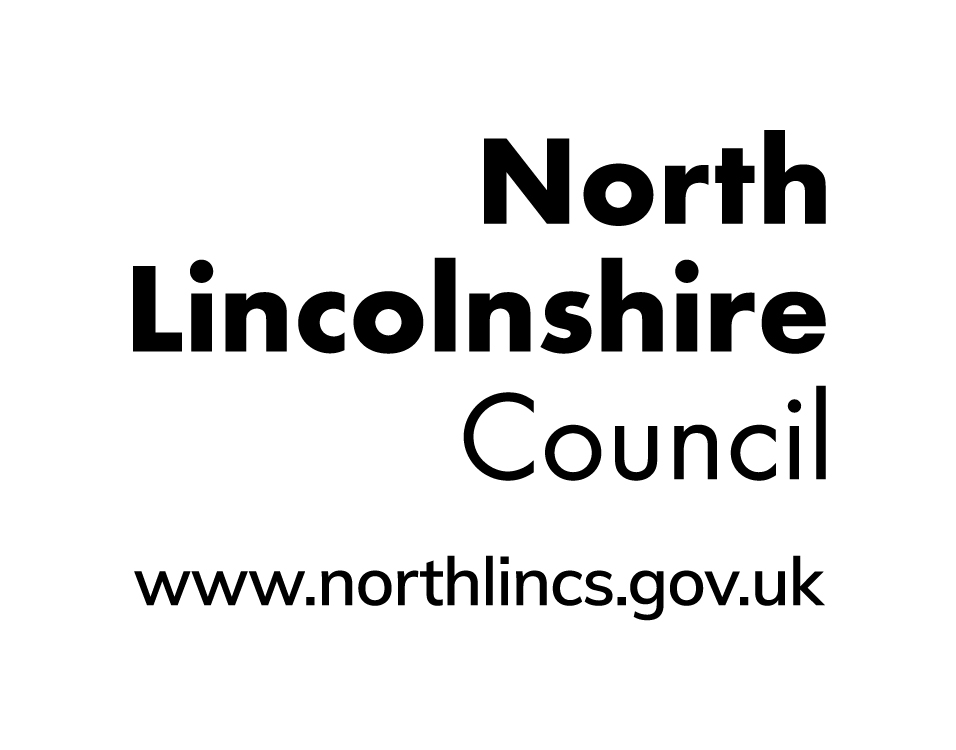 APPLICATION FORM for premises hire for juniorand youth organisations Before completing this form please read the appropriate grant aid criteria.Section 1Contact detailsOrganisation Your name Your address including postcodeTelephone numbers 	    Landline					 MobileEmail addressOrganisation’s websitePosition in organisation (eg Member, Treasurer etc)Section 2Details of applicant organisationTick one of the boxes below to describe your statusTown/parish council	Company limited by guaranteeConstituted community group	Registered charityOther (please specify) 	Company or Charity Registration Number 	Aims of organisationDate formedMembershipNumber of people involved in running of clubNumber of young people aged 0-16	Number of young people aged 16-25What percentage of your members live in North LincolnshireSection 3About your project/activityWhat are the timescales for your project?Estimated Start DateEstimated End DateEstimated Project PeriodWhere is your project located?Section 3About your project/activity continuedHow will your project contribute to our priorities and make a difference to  residents? See guidance p2Please give details of your charging policy or any other fundraising you have undertaken for your group How will your project demonstrate value for money?Section 4Project costs and financial needPlease provide details of venue hire costs How much are you putting towards the costs?How much would you like from North Lincolnshire Council?Tell us how much money you have in the bank.  If more than six months turnover, please explain what this is forSection 4Project costs and financial need continuedGrant aid received over the past five years from North Lincolnshire CouncilSection 5Supporting informationYou must supply all of the following documents:Section 6DeclarationI have read the Community Grant Guidance Notes.I have read, understood and accept on behalf of the organisation the conditions of grant aid for the scheme to which we are applying and agree on behalf of the applicant organisation to abide by them.I understand that any grant offered will only be available for the purpose for which it was approved. In signing this form I agree on behalf of the organisation to retain and make available on request, all receipts or other proofs of purchase in order that the Council can ensure the grant was spent in line with the approval given.I confirm that VAT has not been included in the total estimated net project cost shown unless it is likely to be non-recoverable.Signature of officer							DateActing on behalf of (applicant organisation)Position in organisationCost per hourNumber of hours per weekNumber of weeks per financial yearTotal cost££££Total project costTotal project costTotal project cost£Date PurposeAmount£££££Signed and verified accounts for the last yearConstitution of applicant organisation	Copies of last three months bank statementsSafeguarding children policyCopy of invoice or quote for premises hiredSafeguarding vulnerable adults policy (where appropriate)Copy of Public Liability InsuranceNames/addresses of organisation’s officers (please identify secondary contact for application)